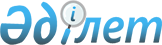 Ақтоғай аудандық мәслихатының 21 сессиясының 2014 жылғы 11 сәуірдегі № 197 "Ақтоғай ауданындағы әлеуметтік көмек көрсетудің, оның мөлшерлерін белгілеудің және мұқтаж азаматтардың жекелеген санаттарының тізбесін айқындау қағидасын бекіту туралы" шешіміне толықтыру енгізу туралы
					
			Күшін жойған
			
			
		
					Қарағанды облысы Ақтоғай аудандық мәслихатының 2020 жылғы 2 сәуірдегі № 369 шешімі. Қарағанды облысының Әділет департаментінде 2020 жылғы 7 сәуірде № 5786 болып тіркелді. Күші жойылды - Қарағанды облысы Ақтоғай аудандық мәслихатының 2020 жылғы 30 желтоқсандағы № 470 шешімімен
      Ескерту. Күші жойылды - Қарағанды облысы Ақтоғай аудандық мәслихатының 30.12.2020 № 470 (алғашқы ресми жариялаған күнінен бастап қолданысқа енгізіледі) шешімімен.
      Қазақстан Республикасының 2001 жылғы 23 қаңтардағы "Қазақстан Республикасындағы жергілікті мемлекеттік басқару және өзін-өзі басқару туралы" Заңына, Қазақстан Республикасы Үкіметінің 2013 жылғы 21 мамырдағы № 504 "Әлеуметтік көмек көрсетудің, оның мөлшерлерін белгілеудің және мұқтаж азаматтардың жекелеген санаттарының тізбесін айқындаудың үлгілік қағидаларын бекіту туралы" қаулысына сәйкес аудандық мәслихат ШЕШІМ ЕТТІ:
      1. Ақтоғай аудандық мәслихатының 21 сессиясының 2014 жылғы 11 сәуірдегі № 197 "Ақтоғай ауданындағы әлеуметтік көмек көрсетудің, оның мөлшерлерін белгілеудің және мұқтаж азаматтардың жекелеген санаттарының тізбесін айқындау қағидасын бекіту туралы" шешіміне (Нормативтік құқықтық актілерді мемлекеттік тіркеу тізілімінде № 2629 болып тіркелген, 2014 жылғы 20 мамырдағы "Тоқырауын тынысы" газетінің № 21 (7441) санында, 2014 жылғы 21 шілдедегі "Әділет" ақпараттық – құқықтық жүйесінде жарияланған), келесі толықтыру енгізілсін:
      көрсетілген шешіммен бекітілген Ақтоғай ауданындағы әлеуметтік көмек көрсетудің, оның мөлшерлерін белгілеудің және мұқтаж азаматтардың жекелеген санаттарының тізбесін айқындау қағидасын:
      8 тармақ 8-1) тармақшамен толықтырылсын:
      "8-1) Ақтоғай ауданының мектепке дейінгі білім беру ұйымдарында тәрбиеленетін және оқытылатын балалары бар көпбалалы және аз қамтылған отбасылар.".
      2. Осы шешім алғаш ресми жарияланған күннен кейін қолданысқа енгізіледі.
					© 2012. Қазақстан Республикасы Әділет министрлігінің «Қазақстан Республикасының Заңнама және құқықтық ақпарат институты» ШЖҚ РМК
				
      Сессия төрағасы, Ақтоғай аудандық мәслихат хатшысы

Р. Абеуов
